Name:							Today’s Date: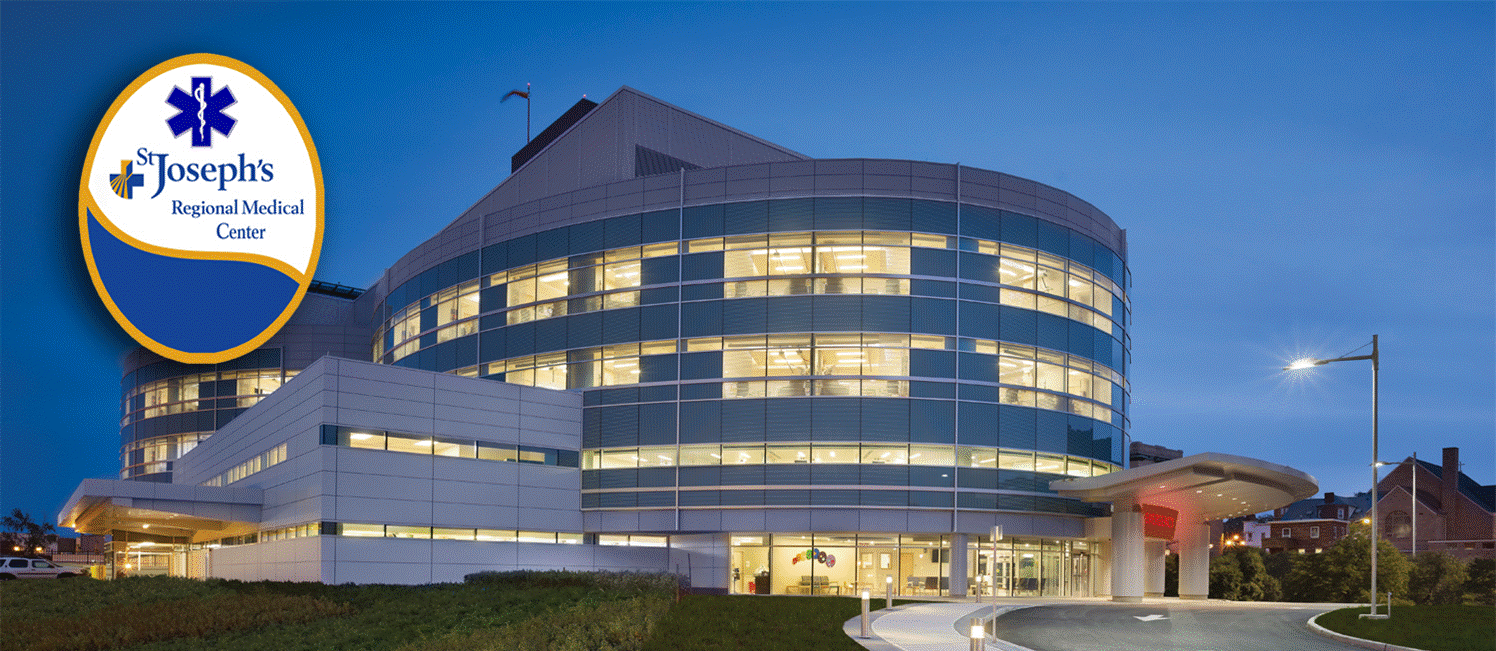 Address: Phone #:  						Email:Rotation Date Choice #1:				Choice #2:Hometown (original):  Medical School:Year: MS-IV onlyAnticipated Graduation Date (Month/Year):  Undergraduate School:Degree:   Medical Field of Interest: COMLEX Step 1 Score (if taken):USMLE Step 1 Score (if taken): Would this rotation be core or elective?  How many previous EM rotations have you done? List 3 extra-curricular activities:List any research experience or publications below:1) 2)For any questions, please email sjrmcer@gmail.com    Please send completed application to this email address.